Karta pracy 1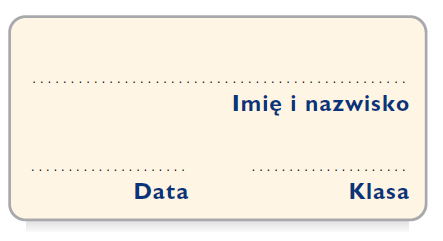 Co po sobie w powieści?Po wysłuchaniu wypowiedzi kolegów uzupełnij tytuły rozdziałów i wpisz ich właściwą kolejność…………………………………………………………………………………………• kradzież kieszonkowego• przestawienie czasu• Jolanta Chaber• moneta krzycząca Złodziej• Bolesław Łysy• wizyta w szkolnej bibliotece• Madame Josephine• szczątki samolotu• spóźnienia do szkoły• Manfred• czerwone światła dla geograficzki• zielone światła dla przyjaciół ………………………………………………………………………………………• ferie zimowe• pensjonat „Pod Zezowatą Owcą”• zniknięcie Niki• zdolności dziewczynki• top top top secret projekt taty Felixa• furgonetka z napisem „Transport zwierząt”• zdjęcia na twardym dysku Vidoktora• wymiana sprzętu między Oskarem i Netem• nocna wyprawa Felixa, Neta i Niki• zdjęcia latającego talerza……………………………………………………………………………………………• ostatni rząd w autobusie• zamek na Kociej Skale• gnom• skarb Świętopełka• wizyta św. Mikołaja• złoty pierścionek z rubinem• niespodziewany gość w domu Neta• złoty pierścionek z zielonym oczkiem• album ze starymi fotografiami Warszawy• budynek Mexportu• 2 godziny w szafie• tajemnicza skrzynia………………………………………………………………………………………• zwiedzanie ratusza• omówienie strategii 
w „Zbędnych Kaloriach”• tajemnicza kobieta przy zimnej kawie• 51. piętro• kobieta-android• dach Silver Tower• latalerz• winda• cybermucha• księga profesora Kuszmińskiego……………………………• Pluszowy Mściciel• współpraca ojców Neta 
i Felixa • odznaczenie ministra